          3.2.материального и морального поощрения.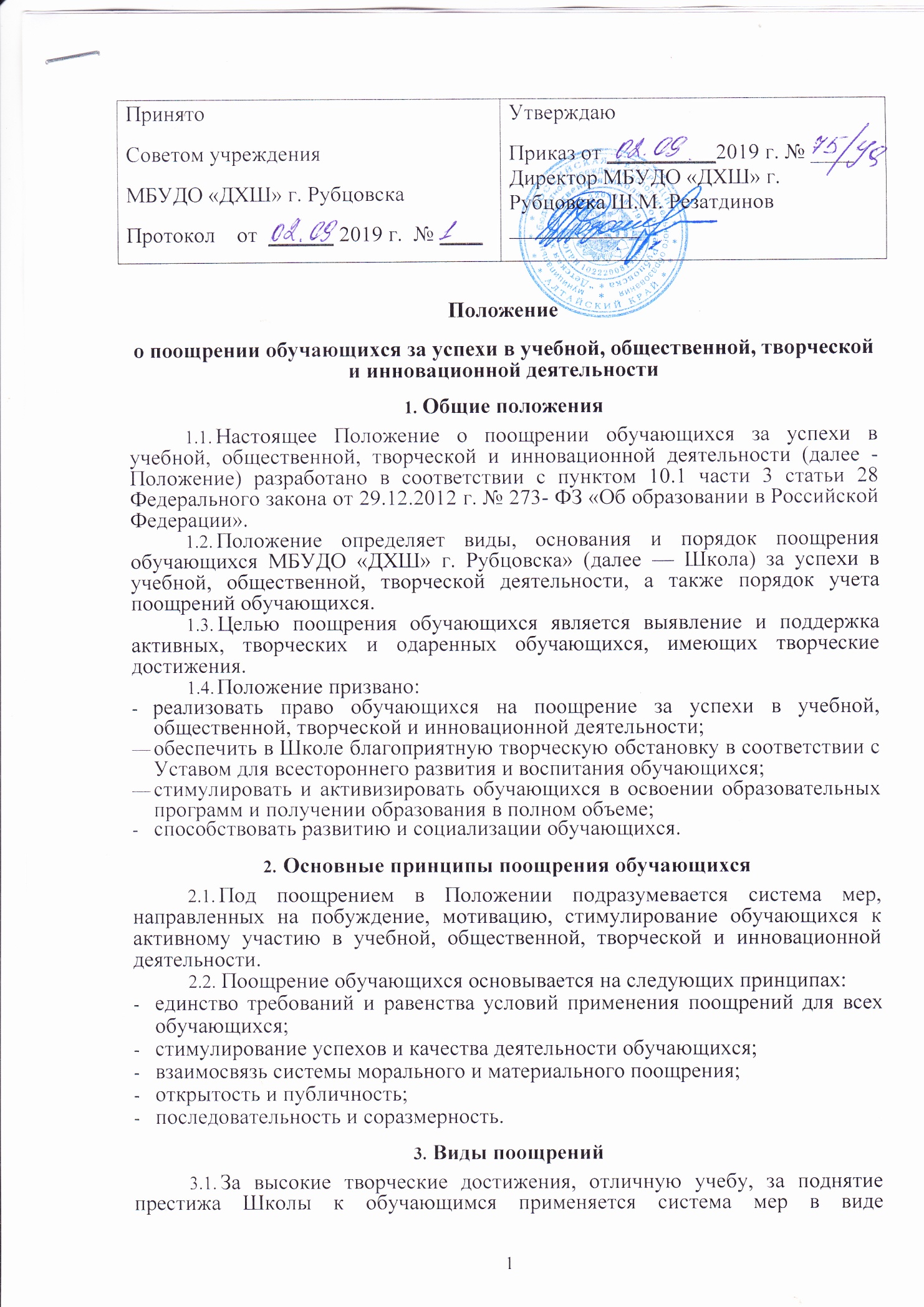 3.3.Формами морального поощрения обучающихся являются:награждение Почетной грамотой, вручение Благодарственного письма за участие и/или победу в конкурсах, фестивалях, олимпиадах, выставках, методических мероприятиях, арт-проектах, за отличные и хорошие успехи в учении по итогам года, за призовые места по результатам творческой и инновационной деятельности учащихся;награждение Дипломом Лауреата 1, 2, 3 степени или Дипломом 1, 2, 3 степени за победу и призовые места в школьных конкурсах;объявление благодарности, вручение Благодарственного письма обучающемуся за общественно-полезную деятельность на благо Школы;вручение Благодарственного письма родителям (законным представителям) обучающегося за общественную деятельности.4.Основания для поощрения обучающихся4.1.Основанием для поощрения обучающегося являются:успехи в учебе;успехи в творческой или инновационной деятельности;активная общественная деятельность обучающегося;победы в конкурсах, фестивалях, олимпиадах, выставках, методических мероприятиях, арт-проектах различного уровня;активное участие в общешкольных мероприятиях;активное участие в культурно-массовых мероприятиях на уровне школы, города, края.5. Условия поощрения обучающихся за успехи в учебной, общественной, творческой и инновационной деятельностиПочетной грамотой награждаются обучающиеся - победители и призеры конкурсов, фестивалей, олимпиад, выставок, методических мероприятий, арт-проектов; за отличные и хорошие успехи в учении по итогам года, за призовые места по результатам творческой и инновационной деятельности учащихся.Дипломом Лауреата 1, 2, 3 степени или Дипломом 1, 2, 3 степени награждаются обучающиеся за победы и призовые места согласно Положению конкретного конкурса, фестиваля, олимпиады, выставки на уровне Школы.Благодарственным письмом директора Школы награждаются:обучающиеся за конкретные достижения, связанные с успехами в учебной, общественной, творческой и инновационной деятельности;обучающиеся, принимавшие личное участие в организации и проведении мероприятий (конкурсы, фестивали, олимпиады, выставки и т.п.), организуемых в Школе;родители (законные представители) обучающегося, достигшего высоких показателей в учебной, общественной, творческой деятельности;родители, оказавшие большую помощь и поддержку развитию Школы, в организации мероприятий.Ценным подарком могут быть награждены обучающиеся - отличники учебы и неоднократные победители и призеры краевых, всероссийских и международных конкурсов, фестивалей, олимпиад, выставок.6. Порядок осуществления мер поощренияПоощрение осуществляется директором Школы по решению Педагогического совета или оргкомитета выставки,конкурса, фестиваля,олимпиады.Ходатайства о поощрении рассматриваются на пеСовете учреждения по представлению заместителя директора по УВР и преподавателей.Допускается одновременно несколько форм поощрения.Поощрения обучающихся производятся в течение учебного года на массовых или общешкольных мероприятиях.Вручение Благодарственного письма родителям (законным представителям) обучающегося осуществляется на родительском собрании, на торжественных массовых мероприятиях.Запись о поощрении заносится в журнал учета поощрений обучающегося.